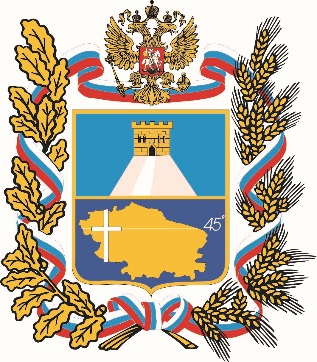 Информационная карта участника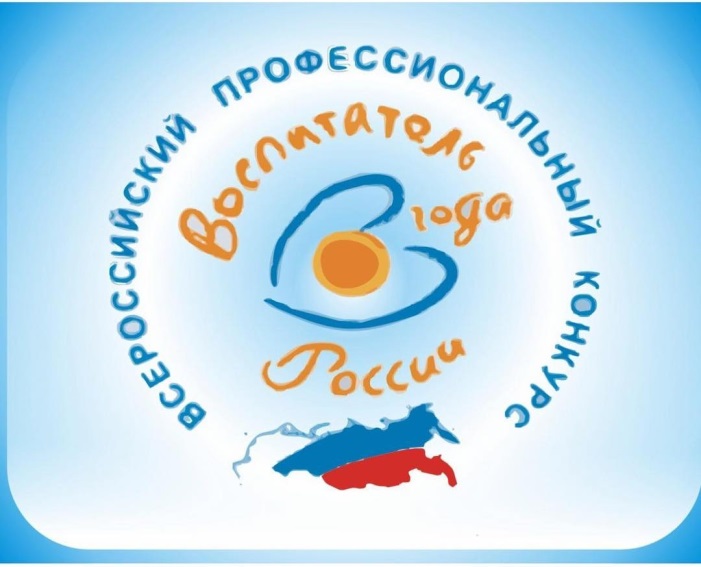 Информационная карта участникакраевого этапа Всероссийского профессионального конкурса«Воспитатель года России» в 2020 годуноминация: «Педагогический дебют»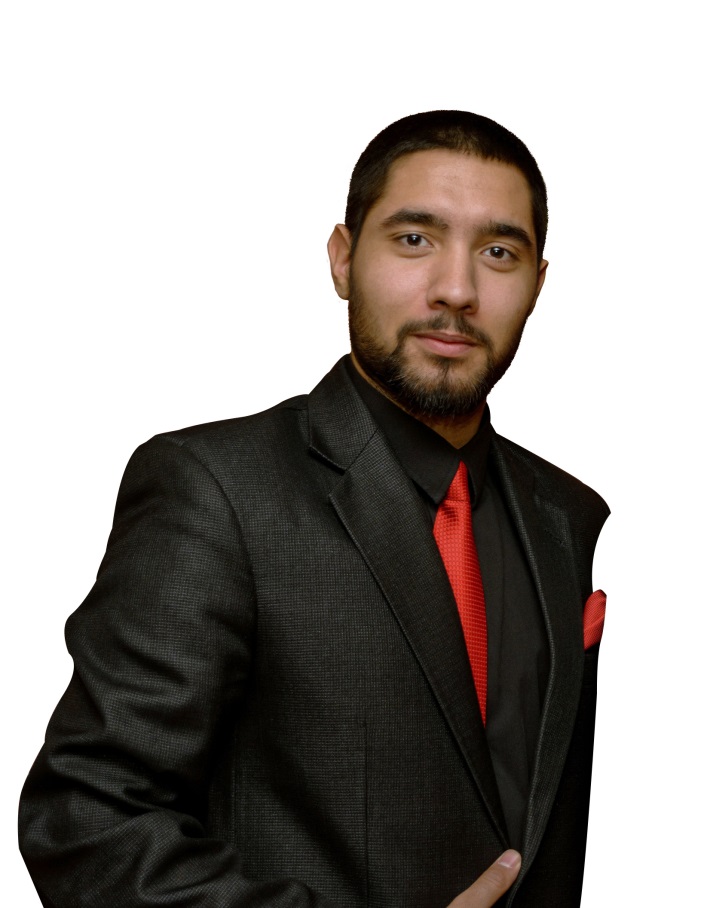 Цаклиотис(фамилия)Григориос(имя, отчетсво)1. Общие сведения1. Общие сведения1. Общие сведенияСубъект Российской Федерации /муниципальный район (городской округ)Субъект Российской Федерации /муниципальный район (городской округ)Ставропольский крайНаселенный пунктНаселенный пунктНевинномысскДата рождения (день, месяц, год)Дата рождения (день, месяц, год)24.06.1997Место рожденияМесто рожденияг. Салоники, Греция2. Работа2. Работа2. РаботаМесто работы (наименование образовательной организации, реализующей программы дошкольного образования в соответствии с уставом)Место работы (наименование образовательной организации, реализующей программы дошкольного образования в соответствии с уставом)Муниципальное бюджетное дошкольное образовательное учреждение «Центр развития ребенка – детский сад №45 «Гармония» города Невинномысска Занимаемая должностьЗанимаемая должностьвоспитательОбщий трудовой и педагогический стаж (полных лет на момент заполнения анкеты)Общий трудовой и педагогический стаж (полных лет на момент заполнения анкеты)1 годВ каких возрастных группах в настоящее время работаетеВ каких возрастных группах в настоящее время работаетеПодготовительная к школе группа, старшая группа.Аттестационная категория Аттестационная категория Без категорииПочетные звания и награды (наименования и даты получения)Почетные звания и награды (наименования и даты получения)-Послужной список (места и стаж работы за последние 5 лет) Послужной список (места и стаж работы за последние 5 лет) Воспитатель МБДОУ № 45  г. Невинномысска  с 08.10.2018 г. по настоящее время.3. Образование3. Образование3. ОбразованиеНазвание, год окончания учреждения профессионального образования, факультетНазвание, год окончания учреждения профессионального образования, факультетГАОУ ВО «Невинномысский государственный гуманитарно-технический институт», 2019 год, Гуманитарный факультет, кафедра Педагогики и психологии.Специальность, квалификация по дипломуСпециальность, квалификация по дипломуБакалавр по направлению подготовки 44.03.01 Педагогическое образование, направленность: Дошкольное образование.Дополнительное профессиональное образование (за последние три года) Дополнительное профессиональное образование (за последние три года) ˗Основные публикации (в т. ч. брошюры, книги)Основные публикации (в т. ч. брошюры, книги)Цаклиотис Г. Познавательно-исследовате -льская деятельность как метод формирования дивергентного мышления детей старшего дошкольного возраста. Образование 2020: актуальные вопросы и современные аспекты: сборник статей Международной научно-практической конференции. – Пенза: МЦНС «Наука и Просвещение», 2020. 144 с. С. 88-92.Булах К.В., Цаклиотис Г., Дидактические возможности квест-технологий в формировании дивергентного мышления у детей дошкольного возраста.// Вестник Адыгейского государственного университе-та. Серия 3: Педагогика и психология. Выпуск 3 (243), 2019. С.25-31.Цаклиотис Г. Проектная деятельность в дошкольной образовательной организации как метод диагностики детско-родительских отношений.// Педагогические исследования и разработки 2019: сборник статей Международного научно-исследовательского конкурса. Пенза: МЦНС «Наука и Просвещение». 2019. 66 с. С. 43-50.Цаклиотис Г., Булах К. В. К вопросу об организации и методах диагностики дивергентного мышления у детей старшего дошкольного возраста в условиях ДОУ.// Достижения вузовской науки 2019: сборник статей IX Международного научно–исследовательского конкурса в 2 ч. Ч. 2. Пенза: МЦНС Наука и просвещение. 2019 . 290 с. С. 256-261.Цаклиотис Г, Цыбуленко О.П. Социально-педагогиче-ский инструментарий в работе воспитателя ДОУ с неблагополучными семьями // Педагогика и современное образование : традиции опыт и инновации: сборник статей VI Международной научно-практической конференции. Пенза: МЦНС Наука и Просвещение. 2019.180 с. С.96-99.Цаклиотис Г., Никуленк-ова О. Е. К вопросу о феномене манипуляции как методе психологического воздействия // Молодежный научный форум: Гуманитарные науки. Электронный сборник статей по материалам XLI студенческой международной заочной научно-практической конференции. М.: МЦНО Научный форум. 2017. № 1 (40)4. Конкурсное испытание заочного тура «Интернет-портфолио»4. Конкурсное испытание заочного тура «Интернет-портфолио»4. Конкурсное испытание заочного тура «Интернет-портфолио»Адрес персонального Интернет-ресурсаАдрес персонального Интернет-ресурсаwww.grigorios.org5. Общественная деятельность5. Общественная деятельность5. Общественная деятельностьЧленство в Профсоюзе (наименование, дата вступления)Членство в Профсоюзе (наименование, дата вступления)Ставропольская краевая организация Профсоюза работников народного образования и науки Российской Федерации с 12.12.2018 г.Участие в других общественных организациях (наименование, направление деятельности и дата вступления)Участие в других общественных организациях (наименование, направление деятельности и дата вступления)1. Молодежный совет при администрации г. Невинномысска 2016-2019 гг.2. Общественный совет при главе администрации города Невинномысска 2017 г. по настоящее время.Участие в работе методического объединения Участие в работе методического объединения Городское методическое объединение «Руководство игровой деятельностью». Участие в разработке и реализации муниципальных, региональных, федеральных, международных программ и проектов (с указанием статуса участия)Участие в разработке и реализации муниципальных, региональных, федеральных, международных программ и проектов (с указанием статуса участия)Муниципальный проект «Формирование образователь-ной среды ДОУ в контексте становления предпосылок предпринимательской деятель-ности детей старшего дошкольного возраста», администратор проектного офиса МБДОУ № 45 г. Невинномысска.6. Досуг6. Досуг6. ДосугХоббиХоббиГорный туризм, поэзия, шахматы.7. Контакты7. Контакты7. КонтактыРабочий адрес с индексомРабочий адрес с индексом357108, ул. Степная 2ВРабочий телефон с междугородним кодомРабочий телефон с междугородним кодом8 (86554) 5-52-50Рабочая электронная почтаРабочая электронная почтаDS45.Garmoniya@yandex.ruАдрес личного сайта в ИнтернетеАдрес личного сайта в Интернетеwww.grigorios.orgАдрес сайта образовательной организации, реализующей программы дошкольного образования в сети ИнтернетАдрес сайта образовательной организации, реализующей программы дошкольного образования в сети Интернетhttp://ds45nevinsk.ru/8. Документы8. Документы8. Документы9. Профессиональные ценности9. Профессиональные ценности9. Профессиональные ценностиПедагогическое кредо участникаПедагогическое кредо участникаВоспитатель - это человек, всегда ждущий зеленый свет, даже ранним утром на абсолютно пустой дороге.Почему нравится работать в образовательной организации, реализующей программы дошкольного образованияПочему нравится работать в образовательной организации, реализующей программы дошкольного образованияВ возможности проявлять совместную творческую инициативу с детьми, помогая им постигать и открывать окружающий мир, который нам взрослым, надменно кажется самим собой разумеющимся.Профессиональные и личностные ценности, наиболее близкие участникуПрофессиональные и личностные ценности, наиболее близкие участникуИнициативность,самостоятельность,креативность.В Чем, по мнению участника, состоит основная миссия воспитателяВ Чем, по мнению участника, состоит основная миссия воспитателяСимон Соловейчик однажды сказал – «Свобода человека определяется источником наказания за ошибки; совершенно свободен человек, если источник наказания в нем самом, его наказывает его же собственная совесть, и только она. Полная свобода поведения – это крайне напряженная нравственная и духовная жизнь».Я глубоко убежден, что воспитатель как раз и должен подготовить к этой «крайне напряженной» жизни, особенно в дошкольном детстве, так как оно во многом определяет будущий моральный облик человека.10. Приложения10. Приложения10. ПриложенияДостижения
 1.	Диплом победителя VII Всероссийского конкурса «Воспитатели России», номинация «Лучший молодой воспитатель образовательной организации «Молодые профессионалы» г. Москва 20.12.2019 г.2.	Благодарность заместителя председателя Государственной Думы Федерального собрания Российской Федерации О.Тимофеевой, г. Москва 2019 г.3.	Диплом 1 степени краевого конкурса Министерства образования Ставропольского края «Детский сад года 2019», номинация «Лучший молодой воспитатель образовательной организации «Молодые профессионалы» 11.07.2019 г.4.	Диплом 2 степени в секции «Работа с родителями» Международного научно-практического конкурса «Педагогические исследования и разработки 2019» г. Пенза 05.06.2019 г.5.	Диплом 1 степени победителя муниципального этапа краевого конкурса «Детский сад года – 2019», номинация «Лучший молодой воспитатель образовательной организации «Молодые профессионалы» 03.06.2019 г.6.	Диплом 1 степени в секции «Психологические науки» IX Международной научно-практической конференции «Достижения вузовской науки-2019» г. Пенза 20.05.2019 г.7.Диплом 1 степени в секции «Работа с родителями» VI Международной научно-практической конференции «Педагогика и современное образование: традиции, опыт и инновации» г. Пенза 05.04.2019 г.Достижения
 1.	Диплом победителя VII Всероссийского конкурса «Воспитатели России», номинация «Лучший молодой воспитатель образовательной организации «Молодые профессионалы» г. Москва 20.12.2019 г.2.	Благодарность заместителя председателя Государственной Думы Федерального собрания Российской Федерации О.Тимофеевой, г. Москва 2019 г.3.	Диплом 1 степени краевого конкурса Министерства образования Ставропольского края «Детский сад года 2019», номинация «Лучший молодой воспитатель образовательной организации «Молодые профессионалы» 11.07.2019 г.4.	Диплом 2 степени в секции «Работа с родителями» Международного научно-практического конкурса «Педагогические исследования и разработки 2019» г. Пенза 05.06.2019 г.5.	Диплом 1 степени победителя муниципального этапа краевого конкурса «Детский сад года – 2019», номинация «Лучший молодой воспитатель образовательной организации «Молодые профессионалы» 03.06.2019 г.6.	Диплом 1 степени в секции «Психологические науки» IX Международной научно-практической конференции «Достижения вузовской науки-2019» г. Пенза 20.05.2019 г.7.Диплом 1 степени в секции «Работа с родителями» VI Международной научно-практической конференции «Педагогика и современное образование: традиции, опыт и инновации» г. Пенза 05.04.2019 г.11. Подпись11. ПодписьПравильность сведений, представленных в информационной карте, подтверждаю:          ________                                    _________________________________              (подпись)                                                         (фамилия, имя, отчество участника)         «____» __________ 20____ г.    Правильность сведений, представленных в информационной карте, подтверждаю:          ________                                    _________________________________              (подпись)                                                         (фамилия, имя, отчество участника)         «____» __________ 20____ г.    